Инструкция об оплате в ЕРИПОплату Вы можете произвести в любом банке: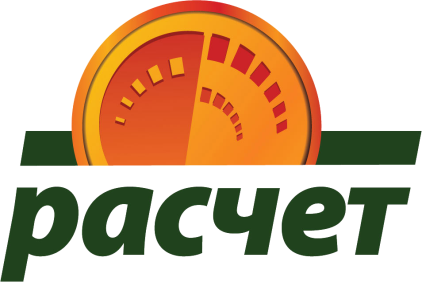 интернет-банкинге,мобильном банкинге, инфокиоске, банкомате,кассе и т.д. Совершить оплату можно с использованием:наличных денежных средств, любых электронных денег, банковских платежных карточек ДЛЯ ПРОВЕДЕНИЯ ПЛАТЕЖА НЕОБХОДИМО:Выбрать Пункт “Система “Расчет” (ЕРИП)Прочие платежиГоспромнадзорВыбрать соответствующий областной городВыбрать оплачиваемую услугуДля оплаты «Услуги» ввести Фамилию Имя Отчество, затем Адрес Плательщика.Ввести сумму платежа (если не указана)  Проверить корректность информации  Совершить платеж.        Если Вы осуществляете платеж в кассе банка, пожалуйста, сообщите кассиру о необходимости проведения платежа через систему ”Расчет“ (ЕРИП).